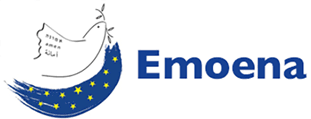 DatumDagOnderwerpLocatieMaandag 28 oktober 20191Verleden, heden en toekomst van religie en levensbeschouwing3D, Vrije Universiteit AmsterdamMaandag 4 november 20192Geleefde religie en interreligieuze dialoogRijksmuseum van OudhedenMaandag 18 november 20193Religie en de rol van de overheidMaandag 2 december 20194Maatschappelijke verantwoordelijkheid: Individu, gemeenschap en instellingWereldhuisMaandag 16 december 20195Beeldvorming over religie en geweld+ werken aan gezamenlijk project en logboekVrije Universiteit AmsterdamMaandag 13 januari 20206De school tussen identiteit en diversiteitt.b.c.Maandag 27 januari 20207Tekst en Interpretatie binnen verschillende traditiesLJG AmsterdamMaandag 17 februari 20208Oude en nieuwe rituelenBoeddhistische tempel Maandag 9 maart 20209Schoonheid, waarheid en indoctrinatieMuseum Catharijneconvent en Tilburg School of Catholic Theology (Utrecht)Maandag 16 maart10Naar een duurzame toekomst voor de volgende generatiet.b.c.Maandag 30 maart 202011Filosofische/theologische interpretaties van religieuze diversiteitwerken aan gezamenlijk project en logboekt.b.c.Maandag 20 april 2020 12Vrijheid, verdraagzaamheid en schijntolerantieAnne Frank huis Maandag 11 mei 202013Jij, zij, wij: identiteit en samenlevingVrije Universiteit AmsterdamMaandag 18 mei 202014Gender en religieHindoetempelMaandag 8 juni 202015Ontwikkelen van Persoonlijk Leiderschap+ werken aan gezamenlijk project en logboekULU Moskee Utrecht Maandag 22 juni 202016Leiderschap in de praktijk: discussie, dialoog en de-escalatiebahá’ís t.b.c.Maandag 29 juni 202017Leiderschap in de praktijk: ethiek en managementNieuwe Poort? Te bepalen18Presentaties Gezamenlijke ProjectVrije Universiteit Amsterdam